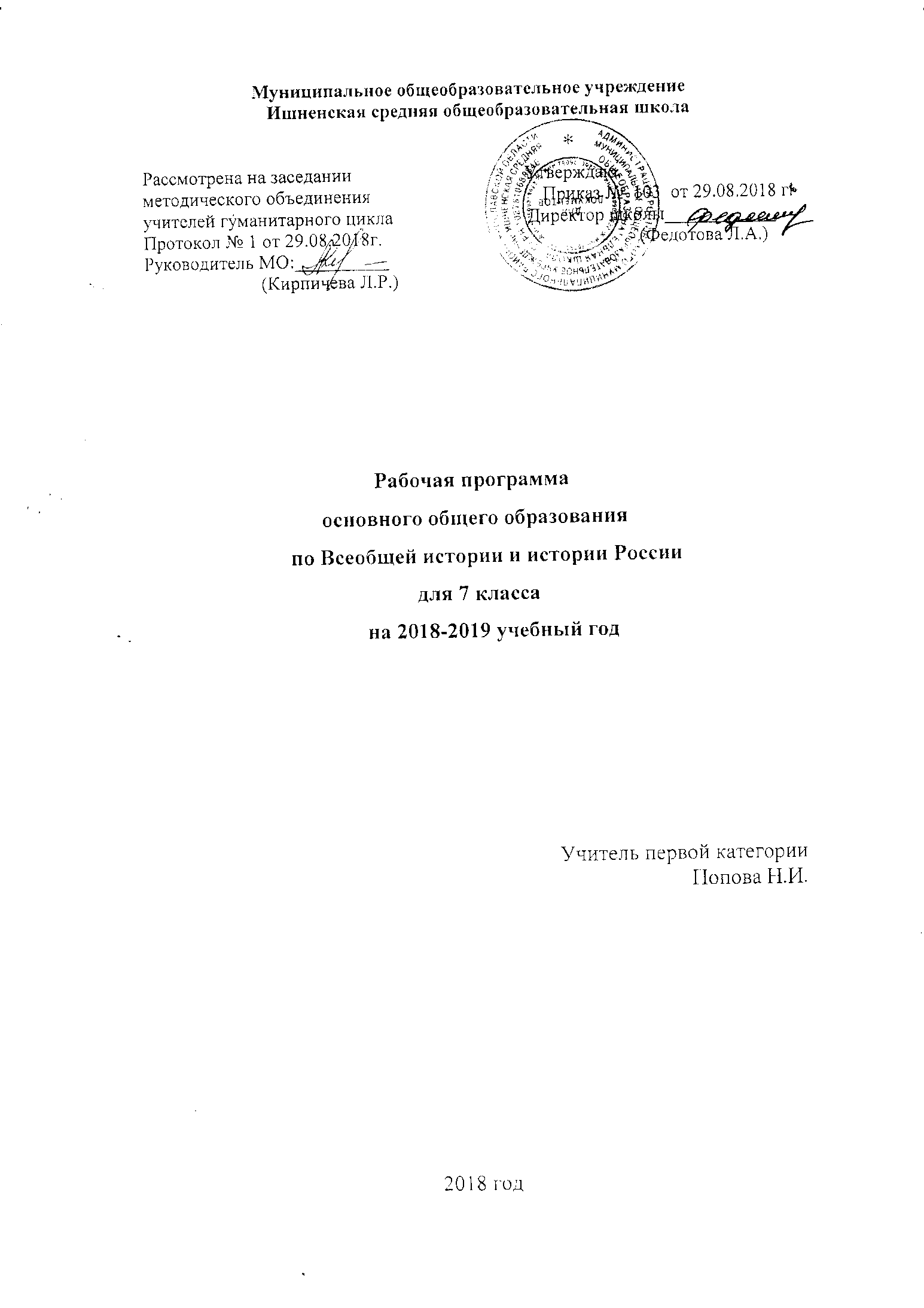 ПОЯСНИТЕЛЬНАЯ ЗАПИСКАОбучение учебному предмету «История» в 2018/2019уч.г. осуществляется на основании следующих документов:Федеральный закон от 29.12.12 N273-ФЗ (ред.13.07.2015) «Об образовании в Российской Федерации»;Приказ Министерства образования и науки Российской Федерации от 06.10.2009 №373 «Об утверждении и введении в действие федерального государственного образовательного стандарта начального общего образования;Приказ Министерства образования и науки Российской федерации от 17.12.2010 № 1897 «Об утверждении федерального государственного образовательного стандарта основного общего образования»;Приказ  Министерства образования и науки Российской Федерации от 22.09.2011 № 2357 «О внесении изменений в федеральный государственный образовательный стандарт начального общего образования, утвержденный приказом Министерства образования и науки Российской Федерации от 06.10.2009 г. № 373»;Письмо Министерства образования и науки РФ от 28.10.2015 № 1786 «О рабочих программах учебных предметов»;Методическое письмо “О преподавании учебного предмета “Обществознание” в общеобразовательных учреждениях Ярославской области в 2018-2019 уч. году”Распоряжение Правительства Российской Федерации от 29 мая 2015 г. N 996-р г. Москва "Стратегия развития воспитания в Российской Федерации на период до 2025 года";Обществознание. Рабочие программы. Предметная линия учебников под редакцией Л.Н.Боголюбова. 5-9 классы: учеб.пособие для общеобразоват. учреждений / [Л.Н.Боголюбов, Н.И.Городецкая, Л.Ф.Иванова и др.].- 4-е изд.- – М.: Просвещение, 2016.-63 с.Федерального  перечня учебников, рекомендуемых к использованию при реализации имеющих государственную аккредитацию образовательных программ начального общего, основного общего, среднего общего образования, утвержденного приказом от 31 марта 2014 года № 253, с  изменениями внесенными  приказом Минобрнауки России от 8 июня 2015 года № 576; приказом Минобрнауки России от 28 декабря 2015 года № 1529;  приказом Минобрнауки России от 26 января 2016 года № 38.)Письмо департамента образования Ярославской области «О примерных основных образовательных программах» от 11.06.2015 № 1031/01-10.Рабочая программа по истории  составлена на основании:Государственного Федерального стандарта основного образования, принятого 17.12.2010гПримерной программы основного общего  образования по истории.- Сборник нормативных документов.авторских программ: «Новая история 7-8 кл.» под редакцией А.Я. Юдовской и Л.М.Ванюшкиной/Программы общеобразовательных учреждений. – М.: Просвещение, 2010;Историко-культурного  стандарта.Рабочая программа по истории для 7 класса ориентирована на использование учебно-методического комплекса:·        учебник  Пчелов Е.В., Лукин П.В. «История России XVI-XVIIвека» для 7 класса общеобразовательных организаций». М.: ООО «Русское слово-учебник», 2016 г.·        учебник А.Я.Юдовской, П.А.Баранова «Всеобщая история. История нового времени. 1500-1800» М., Просвещение, 2016 г.·    А.Я.Юдовская, Л.М.Ванюшкина. Рабочая тетрадь по новой истории. 1500-1800.  М., Просвещение, 2015.Данная программа обеспечивает изучение курса истории Нового времени с XVI  по XVII вв.  и истории России с XVI по  XVII вв. учащимися 7 класса.Синхронизация курсов всеобщей истории и истории РоссииЦели:учащиеся 7 класса должны получить знание об основных чертах развития индустриального и традиционного обществ, изменениях, произошедших в России и мире за 200 лет.1. формирование общей картины исторического развития человечества, получение учениками представлений об общих, ведущих процессах, явлениях и понятиях;2. развитие умений по применению исторических знаний в жизни;3. приобщение учащихся к национальным и мировым культурным традициям, воспитание патриотизма, формирование гражданского самосознания.Задачи:- выстроить адекватное представление о периодизации Нового времени, о встречи миров, положивших начало формированию будущей мировой цивилизации; об особенностях ментальности человека Нового времени; о зарождении и развитии капитализма; о преимуществе эволюционного пути развития общества перед революционным; о причинах революции и о реформах как альтернативном пути развития общества; о новой социальной структуре общества и его движении к реформам как средству разрешения противоречий.- должны научиться общим принципам и решениям познавательных проблем, методам исторического анализа; приобрести устойчивый интерес и уважение к истории человечества и культуре;- анализировать конкретные научные ситуации, уметь видеть и решать проблемы, поставленные перед ними жизнью;- научиться самостоятельно истолковывать факты и события, выстраивать свою авторскую версию событий, отвечающую данным исторической науки;- уметь анализировать и описывать события с разных, часто с противоположных точек зрения;- воспитание патриотизма, уважения к истории и традициям нашей Родины, к правам и свободам человека, демократическим принципам общественной жизни;- освоение знаний о важнейших событиях, процессах отечественной и всемирной истории в их взаимосвязи и хронологической преемственности;- овладение элементарными методами исторического познания, умениями работать с различными источниками исторической информации;- формирование ценностных ориентаций в ходе ознакомления с исторически сложившимися культурными, религиозными, этно-национальными традициями;- применение знаний и представлений об исторически сложившихся системах социальных норм и ценностей для жизни в поликультурном, полиэтничном и многоконфессиональном обществе, участия в межкультурном взаимодействии, толерантного отношения к представителям других народов и стран.Рабочая программа рассчитана на общеобразовательный уровень учащихся основной школы.Федеральный базисный учебный план для общеобразовательных учреждений РФ отводит для обязательного изучения учебного предмета История Историю России и Всеобщую историю в 7 классе 68 часов, из расчета 2 учебных часа в неделю.Рабочая программа рассчитана  на изучение Всеобщей истории – 26 часов, истории России – 42 часа.Основное содержание программы.Ведение:Всеобщая история: Рождение Западной цивилизации (конец XV – начало XVII века)Вводная тема. Рубеж Средневековья и Нового времени.
С чего началось Новое время? Понятие аграрного общества и признаков его разрушения. Раннее и позднее Новое время. Европа на пороге Нового времени: особенности средневековой католической цивилизации (роль католической церкви, рост городов и торговли, развитие науки и образования и т.д.)Тема 1. Мир в начале Нового времени. Великие географические открытия. Возрождение. РеформацияВеликие географические открытия: их причины, основные события и герои (Колумб – 1492 г., Васко да Гама – 1498 г., Магеллан – 1519–1522 гг.), последствия (крах средневековой картины мира, начало создания мирового рынка).Начало колониальных захватов: причины, основные события (конкистадор Кортес – 1519 г.) и последствия(образование колоний и колониальных империй). Судьба американских индейцев и других жителей захваченных европейцами территорий.Эпоха Возрождения: основные черты, деятели (Леонардо да Винчи, Рафаэль, Шекспир), достижения (новые темы и идеи искусства Нового времени, его культурное наследие). Смена средневекового аскетизма идеями гуманизма.1517 г. – М. Лютер (основные идеи и судьба), Ж. Кальвин (основные идеи и судьба). Крестьянская война в Германии и королевская реформация. Образование протестантских церквей: лютеранской, кальвинистской, англиканской и их основные отличия от католицизма.
Контрреформация: причины, роль Тридентского собора. Значение И. Лойолы (особенности судьбы и личности) и ордена иезуитов. Начало религиозных войн и изменение политической карты Европы: борьба протестантских и католических стран.
Тема № 2. Первые революции Нового времени. Международные отношенияНачало процесса разрушения аграрного общества в Европе XVI–XVII веков и перерождение средневековой католической цивилизации в Западную цивилизацию Нового времени. Зарождение капиталистических отношений между новыми классами: капиталистами (буржуазией, предпринимателями) и наемными рабочими, развитие торговли, мануфактурной промышленности. Технический прогресс в Новое время. Начало создания научной картины мира (Коперник, Галилей и др.). Влияние перемен на искусство (стиль барокко) – культурное наследие Нового времени.
Испанский абсолютизм и Нидерландская буржуазная революция (конец XVI века): причины (развитие капиталистических отношений), основные события и результаты. Ускорение процесса разрушения аграрного общества в Нидерландах. 
Утверждение абсолютизма в Англии: роль Елизаветы I, победа над испанским флотом в 1588 г., абсолютный монарх и парламент, Карл I. Английская буржуазная революция: причины (развитие капиталистических отношений), основные события и лидеры (1640 г., 1649 г., гражданская война и Кромвель, 1688 г.), итоги (создание парламентской монархии). Ускорение процесса разрушения аграрного общества в Англии (Великобритании). Утверждение абсолютизма во Франции (Людовик XIV). Развитие других европейских стран (Германия, Италия, Речь Посполитая). Разные темпы разрушения аграрного общества. Международные отношения в Новое время: борьба великих европейских держав за господство, Тридцатилетняя война (1618–1648): причины и значение.Международные отношения в Новое время: рост колониальных империй и борьба между ними. Освоение европейцами Америки (различие северных и южных, рабовладельческих колоний). Проникновение европейцев в страны Востока, знакомство с культурным наследием и традициями исламской, индийской и дальневосточной цивилизаций.Первые попытки европеизации в Османской империи и в Иране. Империя Великих Моголов и Индии, ее крушение и начало завоевания Индии англичанами (1757 г.). Маньчжурская империя Цин в Китае и закрытие от европейцев Китая и Японии. Эпоха Просвещения: основные идеи (рациональность, естественные права, общественный договор, вера в прогресс), основные идеологи (Вольтер и другие), Энциклопедия. Формирование основ научной картины мира: открытия Ньютона и других ученых. Культурное наследие эпохи Просвещения: стиль классицизм в архитектуре и искусстве.
Реформы «просвещенного абсолютизма» в европейских странах: цели и результаты. Борьба великих держав за господство в Европе, разделы Речи Посполитой.История России:Условия развития страны XVI в.: территория, население, характер экономики. Предпосылки централизации страны. Иван IV Грозный. Установление царской власти. Реформы 50-60-х гг. XVI в. Земские соборы.Расширение территории государства (присоединение Казанского и Астраханского ханств, Западной Сибири). Ермак. Освоение Дикого поля. Казачество. Борьба за Балтийское побережье. Ливонская война. Разгром Ливонского ордена. Опричнина. Становление самодержавной сословно-представительной монархии.Русская культура XVI в.Влияние централизации страны на культурную жизнь. Публицистика. «Сказание о князьях Владимирских». Летописные своды. Начало русского книгопечатания. Иван Федоров. Оборонительное зодчество. Строительство шатровых храмов. Дионисий. Быт и нравы. «Домострой».Россия на рубеже XVI-XVIIвв..Пресечение династии московских Рюриковичей. Избрание на царство Бориса Годунова и его политика. Социально-экономические трудности и движение к крепостному праву.
Смута начала XVII века: причины, участники, основные вехи (1604 г., 1610 г., 1612 г.). Самозванцы (Лжедмитрий I). Внешняя экспансия Польши и Швеции (1609–1618 гг.): цели и результаты. Объединение разнородных сил для спасения страны. Ополчение К. Минина и Д.М. Пожарского. Освобождение Москвы. Земский собор 1613 года и избрание династии Романовых.Россия в 1618–1689 гг.Ликвидация последствий Смуты (восстановление хозяйства, государственного управления, международного положения). Развитие торговых связей (ярмарки и другие признаки формирования всероссийского рынка). Мануфактуры. Активизация связей с Западной Европой. Вопрос об отставании России от Запада.
Правление первых Романовых – Михаила Федоровича (1613–1645 гг.) и Алексея Михайловича (1645–1676 гг.) – от сословно-представительной монархии к самодержавию (прекращение созыва Земских соборов, рост значения приказов, ростки регулярной армии). Соборное уложение 1649 г.: цели, выработка, значение, юридическое оформление крепостного права. Народные движения второй половины XVII века: причины и последствия Соляного бунта 1648 г., Медного бунта 1662 г.
Внешняя политика России в XVII в.: борьба за статус европейской великой державы, вхождение в состав России Левобережной Украины на правах автономии (гетман Б.Хмельницкий, решения и договоры 1653–1654, 1667 годов), присоединение и освоение Сибири.Положение различных народов в многонациональном Российском государстве.
Значение православия в жизни страны. Церковный раскол (середины XVII века): реформы в церкви и причины раскола, позиции Никона и Аввакума, возникновение старообрядчества, последствия раскола. Конфликт Никона и царя. Восстание под предводительством Степана Разина: причины, участники и итоги.
Соотношение традиций и новых европейских элементов в культуре России XVII века: развитие образования (школы и Славяно-греко-латинская академия) и научных знаний, усиление светских элементов в литературе, архитектуре, живописи. Единство и особенности быта и нравов знати и простых сословий допетровской Руси.
СОДЕРЖАНИЕ ИСТОРИКО-КУЛЬТУРНОГО СТАНДАРТАРАЗДЕЛ II. РОССИЯ В XVI – XVII ВЕКАХ: ОТ ВЕЛИКОГО КНЯЖЕСТВА К ЦАРСТВУXVI–XVII столетия занимают особое место в истории России. В этот период окончательно сложилось единое Российское государство, территория которого существенно расширилась после присоединения Среднего и Нижнего Поволжья, Урала и Сибири, его границы достигли берегов Тихого океана, и, таким образом, в основном сложилось нынешнее географическое пространство нашей страны. В это время завершается преодоление последствий политической раздробленности и зависимости от Орды, постепенно происходит укрепление государственности, приобретающей черты самодержавия и абсолютной монархии, формируется и развивается система центрального и местного управления. Российское государство формируется как многонациональная держава, где приобретали опыт мирного сосуществования различные в цивилизационном и конфессиональном плане народы.Наряду с оформлением крепостного права, появляются новые тенденции в экономике, растет внутренняя и внешняя торговля. Развивается самобытная русская культура. Укрепляются политические, экономические, культурные контакты со странами Европы, позволившие создать необходимые предпосылки для последующей модернизации страны в петровскую эпоху.В первой трети XVI века, с присоединением Псковской, Смоленской и Рязанской земель, завершилось формирование единого Российского государства. Россия двигалась в общем русле исторического развития с рядом европейских стран, в частности, Англией, Францией и Испанией, где на рубеже XV–XVI вв. также завершился процесс формирования единых национальных государств, пришедших на смену периоду раздробленности.Противоречивость этой эпохи нашла свое отражение в годы правления первого российского царя – Ивана IV Грозного, когда царская власть приобрела ярко выраженный деспотический характер. Укреплению монархической власти и централизации страны способствовало создание системы органов центрального управления - приказов, служащие которых всецело зависели от царя. Однако самодержавие сосуществовало с сословными учреждениями - периодически созываемыми с середины XVI столетия Земскими соборами и выборными земскими властями на местах. Схожие процессы, связанные с параллельным развитием абсолютистских тенденций и ростом политического значения органов сословного представительства, протекали в XVI–XVII вв. во Франции, Англии и Испании.Сложность решения внутриполитических задач усугублялась трудной геополитической ситуацией, в которой существовало в XVI в. Российское государство. Добившись заметных успехов на восточном направлении (присоединение Среднего и Нижнего Поволжья, Западной Сибири), Россия на протяжении всего это периода была вынуждена держать большую часть своих войск на южных рубежах. Одновременно страна столкнулась с объединенным противодействием своих западных соседей.Порожденный затяжной и неудачной Ливонской войной за выход к Балтийскому морю социально-экономический кризис стал причиной начала закрепощения крестьянства. Ситуация была осложнена пресечением в 1598 г. царской династии Рюриковичей. Политическая линия, проводимая царем Борисом Федоровичем Годуновым смогла лишь на время снять остроту социально-политических противоречий в стране.Борьба за власть между боярскими семействами на фоне обострения социально-экономической ситуации (голод 1601-1603 гг.), а также вмешательство сопредельных государств (в первую очередь – Речи Посполитой) во внутренние дела России способствовали вступлению страны в первую в ее истории гражданскую войну, получившую от современников название «Смутное время», длившуюся на протяжении полутора десятков лет (1604-1618 гг.).Череда самозванцев, иноземные войска, занимавшие российские города (вплоть до столицы), мощные социальные выступления против правительства, сепаратистские движения на окраинах государства поставили Россию перед реальной угрозой полной потери национальной независимости. Лишь консолидация общества, получившая наиболее яркое выражение в деятельности народных Ополчений и «Совета всея земли», возглавленного князем Д.М. Пожарским и К. Мининым, позволила отстоять независимость государства.Страна и народ заплатили высокую цену за потрясения начала века: экономическое разорение, огромные людские потери, утрата земель на западном рубеже и, в том числе, выхода к Балтийскому морю. Переломом в Смутном времени стало избрание Земским собором 1613 г. на царский престол Михаила Федоровича Романова (1613 – 1645 гг.), ставшего основателем новой династии, правившей в России до начала XX столетия.В годы правления первых монархов из рода Романовых происходило формирование новых политических институтов и укрепления центральной власти. Одновременно первая половина XVII в. стала периодом расцвета Земских соборов, которые царская власть созывала для решения наиболее важных вопросов внутренней и внешней политики. По мере укрепления монархической власти, усиления позиций приказной системы в столице и воеводской власти на местах, земское самоуправление в уездах и Земские соборы в столице стали утрачивать былое значение.XVII век стал временем небывалого до той поры расширения территории страны на восток (за счет сибирских земель), включения в состав Российского государства земель Левобережной Украины, отвоеванной у Речи Посполитой. Восстановить утраченные в Смутное время позиции на побережье Балтийского моря, захваченного Швецией, Россия в XVII веке так и не смогла, оставаясь отрезанной от океанских торговых путей, что не позволяло стране развиваться в едином русле с великими морскими державами эпохи – Испанией, Англией, Голландией.Получила продолжение зародившаяся в XVI в. тенденция к полному закрепощению крестьян, завершенная принятием в 1649 г. «Соборного Уложения» (ставшего почти на два столетия основой российского законодательства). Пути социального развития России вполне совпадали с процессами, имевшими место в других странах Восточной Европы (Германские земли, Речь Посполитая), где в это время происходило укрепление крепостнических порядков. XVII век стал также временем экономического подъема Российского государства: были преодолены тяжелые последствия Смутного времени, развивалось ремесло и промыслы, появились первые мануфактуры, росла внутренняя и внешняя торговля. Новые веяния становятся более заметными и в культурной жизни страны: к их числу можно отнести появление парсунной живописи, развитие книгопечатания, сатирической литературы и усиление светских мотивов в искусстве XVII столетия.Вместе с тем, восстания середины – второй половины XVII в. дали современникам основания называть свою эпоху «Бунташным веком». Серьезным потрясением для страны стал раскол Русской православной церкви, произошедший в результате церковной реформы патриарха Никона.К концу XVII в. наметившееся военно-техническое отставание от передовых стран Европы делало необходимой модернизацию экономики и политических структур Российского государства.Россия в XVI векеКняжение Василия III. Завершение объединения русских земель вокруг Москвы: присоединение Псковской, Смоленской, Рязанской земель. Отмирание удельной системы. Укрепление великокняжеской власти. Внешняя политика Московского княжества в первой трети XVI в.: война с Великим княжеством Литовским, отношения с Крымским и Казанским ханствами, посольства в европейские государства.Органы государственной власти. Приказная система: формирование первых приказных учреждений. Боярская дума, ее роль в управлении государством. «Малая дума». Местничество. Местное управление: наместники и волостели, система кормлений. Государство и церковь. Церковные иммунитеты.Регентство Елены Глинской. Сопротивление удельных князей великокняжеской власти. Мятеж князя Андрея Старицкого. Унификация денежной системы. Стародубская война с Польшей и Литвой.Период боярского правления. Борьба за власть между боярскими кланами Шуйских, Бельских и Глинских. Губная реформа. Московское восстание 1547 г. Ереси Матвея Башкина и Феодосия Косого.Принятие Иваном IV царского титула. Реформы середины XVI в. «Избранная рада»: ее состав и значение. Появление Земских соборов: дискуссии о характере народного представительства. Отмена кормлений. Система налогообложения. Судебник 1550 г. Стоглавый собор. Земская реформа – формирование органов местного самоуправления.Внешняя политика России в XVI в. Создание стрелецких полков и «Уложение о службе». Присоединение Казанского и Астраханского ханств. Значение включения Среднего и Нижнего Поволжья в состав Российского государства. Войны с Крымским ханством. Набег Девлет-Гирея 1571 г. и сожжение Москвы. Битва при Молодях. Ливонская война: причины и характер. Ликвидация Ливонского ордена. Причины и результаты поражения России в Ливонской войне. Поход Ермака Тимофеевича на Сибирское ханство. Начало присоединения к России Западной Сибири.Социальная структура российского общества. Дворянство. Служилые и неслужилые люди. Формирование Государева двора и «служилых городов». Торгово-ремесленное население городов. Духовенство. Начало закрепощения крестьян: указ о «заповедных летах». Формирование вольного казачества.Многонациональный состав населения Русского государства. Финно-угорские народы. Народы Поволжья после присоединения к России. Служилые татары. Выходцы из стран Европы на государевой службе. Сосуществование религий в Российском государстве. Русская Православная церковь. Мусульманское духовенство.Россия в конце XVI в. Опричнина, дискуссия о ее причинах и характере. Опричный террор. Разгром Новгорода и Пскова. Московские казни 1570 г. Результаты и последствия опричнины. Противоречивость личности Ивана Грозного и проводимых им преобразований. Цена реформ.Царь Федор Иванович. Борьба за власть в боярском окружении. Правление Бориса Годунова. Учреждение патриаршества. Тявзинский мирный договор со Швецией: восстановление позиций России в Прибалтике. Противостояние с Крымским ханством. Отражение набега Гази-Гирея в 1591 г. Строительство российских крепостей и засечных черт Продолжение закрепощения крестьянства: указ об «Урочных летах». Пресечение царской династии Рюриковичей.Смута в России.Династический кризис. Земский собор 1598 г. и избрание на царство Бориса Годунова. Политика Бориса Годунова в отношении боярства. Опала семейства Романовых. Голод 1601-1603 гг. и обострение социально-экономического кризиса.Смутное время начала XVII в., дискуссия о его причинах. Самозванцы и самозванство. Личность Лжедмитрия I и его политика. Восстание 1606 г. и убийство самозванца.Царь Василий Шуйский. Восстание Ивана Болотникова. Перерастание внутреннего кризиса в гражданскую войну. Лжедмитрий II. Вторжение на территорию России польско-литовских отрядов. Тушинский лагерь самозванца под Москвой. Оборона Троице-Сергиева монастыря. Выборгский договор между Россией и Швецией. Поход войска М.В. Скопина-Шуйского и Я.-П. Делагарди и распад тушинского лагеря. Открытое вступление в войну против России Речи Посполитой. Оборона Смоленска.Свержение Василия Шуйского и переход власти к «семибоярщине». Договор об избрании на престол польского принца Владислава и вступление польско-литовского гарнизона в Москву. Подъем национально-освободительного движения. Патриарх Гермоген. Московское восстание 1611 г. и сожжение города оккупантами. Первое и второе ополчения. Захват Новгорода шведскими войсками. «Совет всей земли». Освобождение Москвы в 1612 г.Земский собор 1613 г. и его роль в укреплении государственности. Избрание на царство Михаила Федоровича Романова. Борьба с казачьими выступлениями против центральной власти. Столбовский мир со Швецией: утрата выхода к Балтийскому морю. Продолжение войны с Речью Посполитой. Поход принца Владислава на Москву. Заключение Деулинского перемирия с Речью Посполитой. Итоги и последствия Смутного времени.Россия в XVII векеРоссия при первых Романовых. Царствование Михаила Федоровича. Восстановление экономического потенциала страны. Продолжение закрепощения крестьян. Земские соборы. Роль патриарха Филарета в управлении государством.Царь Алексей Михайлович. Укрепление самодержавия. Ослабление роли Боярской думы в управлении государством. Развитие приказного строя. Приказ Тайных дел. Усиление воеводской власти в уездах и постепенная ликвидация земского самоуправления. Затухание деятельности Земских соборов. Правительство Б.И. Морозова и И.Д. Милославского: итоги его деятельности. Патриарх Никон. Церковный раскол. Протопоп Аввакум, формирование идеологии старообрядчества. Старообрядцы и никониане. Конфликт между «священством» и царством.Царь Федор Алексеевич. Отмена местничества. Налоговая (податная) реформа.Экономическое развитие России в XVII в. Первые мануфактуры. Ярмарки. Укрепление внутренних торговых связей и развитие хозяйственной специализации регионов Российского государства. Торговый и Новоторговый уставы. Торговля с европейскими странами, Прибалтикой, Востоком.Социальная структура российского общества. Государев двор, служилый город, духовенство, торговые люди, посадское население, стрельцы, служилые иноземцы, казаки, крестьяне, холопы. Русская деревня в XVII в. Городские восстания середины XVII в. Соляной бунт в Москве. Псковско-Новгородское восстание. Соборное уложение 1649 г. Юридическое оформление крепостного права и территория его распространения. Русский Север, Дон и Сибирь как регионы, свободные от крепостничества. Денежная реформа 1654 г. Медный бунт. Побеги крестьян на Дон и в Сибирь. Восстание Степана Разина.Внешняя политика России в XVII в. Возобновление дипломатических контактов со странами Европы и Азии после Смуты. Смоленская война. Поляновский мир. Контакты с православным населением Речи Посполитой: противодействие полонизации, распространению католичества. Контакты с ЗапорожскойСечью. Восстание Богдана Хмельницкого. Переяславская рада. Вхождение Украины в состав России. Война между Россией Речью Посполитой 1654-1667 гг. Андрусовское перемирие. Русско-шведская война 1656-1658 гг. и ее результаты. Конфликты с Османской империей. «Азовское осадное сидение». «Чигиринская война» и Бахчисарайский мирный договор. Отношения России со странами Западной Европы. Военные столкновения с манчжурами и империей Цин.Культурное пространствоЭпоха Великих географических открытий и русские географические открытия. Плавание Семена Дежнева и открытие пролива между Азией и Америкой. Походы Ерофея Хабарова и Василия Пояркова и исследование бассейна реки Амур. Освоение Поволжья и Сибири. Калмыцкое ханство. Ясачное налогообложение. Переселение русских на новые земли. Миссионерство и христианизация. Межэтнические отношения. Формирование многонациональной элиты.Изменения в картине мира человека в XVI–XVII вв. и повседневная жизнь. Жилище и предметы быта. Семья и семейные отношения. Религия и суеверия.Проникновение элементов европейской культуры в быт высших слоев населения страны.Архитектура. Дворцово-храмовый ансамбль Соборной площади в Москве. Шатровый стиль в архитектуре. Антонио Солари, АлевизФрязин, Петрок Малой. Собор Покрова на Рву. Монастырские ансамбли (Кирилло-Белозерский, Соловецкий, Новый Иерусалим). Крепости (Китай-город, Смоленский, Астраханский, Ростовский кремли). Федор Конь. Приказ каменных дел. Деревянное зодчество.Изобразительное искусство. Симон Ушаков. Ярославская школа иконописи.Парсунная живопись.Летописание и начало книгопечатания. Лицевой свод. Домострой. Переписка Ивана Грозного с князем Андреем Курбским. Публицистика Смутного времени. Усиление светского начала в российской культуре. Симеон Полоцкий. Немецкая слобода как проводник европейского культурного влияния. Посадская сатира XVII в.Развитие образования и научных знаний. Школы при Аптекарском и Посольском приказах. «Синопсис» Иннокентия Гизеля - первое учебное пособие по истории.Понятия и термины: Местничество. «Избранная рада». Реформы. Челобитная. Самодержавие. Государев двор. Сословно-представительная монархия. Земские соборы. Приказы. Опричнина. Заповедные лета. Урочные лета. Крепостное право. Соборное уложение. Казачество. Гетман. Засечная черта. Самозванство. Посад. Слобода. Мануфактура. Ярмарка. Старообрядчество. Раскол. Парсуна. Полки нового (иноземного) строя. Стрельцы. Ясак.
Персоналии:Государственные и военные деятели: А.Ф. Адашев, И.И. Болотников, Василий III, Е. Глинская, Б. Годунов, Ермак, Иван IV Грозный, А.М. Курбский, Хан Кучум, Лжедмитрий I, Лжедмитрий II, А.С. Матвеев, К. Минин, Б.И.Морозов, А.Л. Ордин-Нащокин, Д.М. Пожарский, А.М. Романов, М.Ф. Романов, Ф.А. Романов, М.В. Скопин-Шуйский, М. Скуратов, Федор Иванович, Б. Хмельницкий, В. Шуйский,Общественные и религиозные деятели, деятели культуры, науки и образования: протопоп Аввакум, И. Волоцкий, патриарх Гермоген, С.И. Дежнев, К. Истомин, С. Медведев, патриарх Никон, С. Полоцкий, В.Д. Поярков, С.Т. Разин, протопоп Сильвестр, Е. Славинецкий, С.Ф. Ушаков, И. Федоров, патриарх Филарет, митрополит Филипп (Колычев), Е.П. Хабаров, А. Чохов.Источники: Лицевой свод. Новый летописец. Повесть о Казанском царстве. Судебник 1550 г. Государев родословец. Писцовые и переписные книги. Посольские книги. Таможенные книги. Челобитная Ивашки Пересветова. «Уложение о службе». Стоглав. Домострой. Послания Ивана Грозного. Переписка Ивана Грозного и Андрея Курбского. Указы о «заповедных и урочных летах». Сказание Авраамия Палицына. Временник Ивана Тимофеева. Столбовский мирный договор. Деулинское перемирие. Челобитные русских купцов. Соборное уложение 1649 г. Торговый устав. Новоторговый устав. Андрусовское перемирие и Вечный мир с Речью Посполитой. Калязинская челобитная. Повесть об Азовском осадном сидении. «Вести-Куранты». Сочинения иностранных авторов о России XVI-XVII вв. (Сигизмунд Герберштейн, Джон Флетчер, Исаак Масса, Адам Олеарий).Учебно-тематический планКалендарно-тематическое планирование уроков истории в 7 классе (68 ч.)История России XVI – XVIIввТРЕБОВАНИЯ К УРОВНЮПОДГОТОВКИ УЧАЩИХСЯ 7 КЛАССАВ результате изучения истории ученик должензнать/понимать•	основные этапы и ключевые события истории России и мира с древности до наших дней; выдающихся деятелей отечественной и всеобщей истории;•	важнейшие достижения культуры и системы ценностей, сформировавшиеся в ходе исторического развития;•	изученные виды исторических источников;уметь•	соотносить даты событий отечественной и всеобщей истории с веком; определять последовательность и длительность важнейших событий отечественной и всеобщей истории;•	использовать текст исторического источника при ответе на вопросы, решении различных учебных задач; сравнивать свидетельства разных источников;•	показывать на исторической карте территории расселения народов, границы государств, города, места значительных исторических событий;•	рассказывать о важнейших исторических событиях и их участниках, показывая знание необходимых  фактов, дат, терминов; давать описание исторических событий и памятников культуры на основе текста и иллюстративного материала учебника, фрагментов исторических источников; использовать приобретенные знания при написании творческих работ (в том числе сочинений), отчетов об экскурсиях, рефератов;•	соотносить общие исторические процессы и отдельные факты; выявлять существенные черты исторических процессов, явлений и событий; группировать исторические явления и события по заданному признаку; объяснять смысл изученных исторических понятий и терминов, выявлять общность и различия сравниваемых исторических событий и явлений; определять на основе учебного материала причины и следствия важнейших исторических событий;•	объяснять свое отношение к наиболее значительным событиям и личностям истории России и всеобщей истории, достижениям отечественной и мировой культуры;использовать приобретенные знания и умения в практической деятельности и повседневной жизни для:•	понимания исторических причин и исторического значения событий и явлений современной жизни;•	высказывания собственных суждений об историческом наследии народов России и мира;•	объяснения исторически сложившихся норм социального поведения;•	использования знаний об историческом пути и традициях народов России и мира в общении с людьми другой культуры, национальной и религиозной принадлежности.Предметные результаты изучения истории учащимися 7 классов включают:· овладение целостными представлениями об историческом пути народов своей страны и человечества как необходимой основой для миропонимания и познания современного общества;· способность применять понятийный аппарат исторического знания и приемы исторического анализа для раскрытия сущности и значения событий и явлений прошлого и современности;· умения изучать и систематизировать информацию из различных исторических и современных источников, раскрывая ее социальную принадлежность и познавательную ценность;· расширение опыта оценочной деятельности на основе осмысления жизни и деяний личностей и народов в истории своей страны и человечества в целом;· готовность применять исторические знания для выявления и сохранения исторических и культурных памятников своей страны и мира.Всеобщая историяИстория России5 классИСТОРИЯ ДРЕВНЕГО МИРАПервобытность.Древний ВостокАнтичный мир. Древняя Греция. Древний Рим.Народы и государства на территории нашей страны в древности6 классИСТОРИЯ СРЕДНИХ ВЕКОВ. VI-XV вв.Раннее СредневековьеЗрелое СредневековьеСтраны Востока в Средние векаГосударства доколумбовой Америки.ОТ ДРЕВНЕЙ РУСИ К РОССИЙСКОМУ ГОСУДАРСТВУ. VIII –XV вв.Восточная Европа в середине I тыс. н.э.Образование государства РусьРусь в конце X – начале XII в.Культурное пространствоРусь в середине XII – начале XIII в.Русские земли в середине XIII - XIV в.Народы и государства степной зоны Восточной Европы и Сибири в XIII-XV вв.Культурное пространствоФормирование единого Русского государства в XV векеКультурное пространствоРегиональный компонент7 классИСТОРИЯ НОВОГО ВРЕМЕНИ. XVI-XVII вв. От абсолютизма к парламентаризму. Первые буржуазные революцииЕвропа в конце ХV— начале XVII в.Европа в конце ХV— начале XVII в.Страны Европы и Северной Америки в середине XVII—ХVIII в.Страны Востока в XVI—XVIII вв.РОССИЯ В XVI – XVII ВЕКАХ: ОТ ВЕЛИКОГО КНЯЖЕСТВА К ЦАРСТВУРоссия в XVI векеСмута в РоссииРоссия в XVII векеКультурное пространствоРегиональный компонент8 классИСТОРИЯ НОВОГО ВРЕМЕНИ. XVIIIв.Эпоха Просвещения.Эпоха промышленного переворотаВеликая французская революцияРОССИЯ В КОНЦЕ XVII - XVIII ВЕКАХ: ОТ ЦАРСТВА К ИМПЕРИИРоссия в эпоху преобразований Петра IПосле Петра Великого: эпоха «дворцовых переворотов»Россия в 1760-х – 1790- гг. Правление Екатерины II и Павла IКультурное пространство Российской империи в XVIII в.Народы России в XVIII в.Россия при Павле IРегиональный компонент9 классИСТОРИЯ НОВОГО ВРЕМЕНИ. XIX в.Мир к началу XX в. Новейшая история. Становление и расцвет индустриального общества. До начала Первой мировой войныСтраны Европы и Северной Америки в первой половине ХIХ в.Страны Европы и Северной Америки во второй половине ХIХ в.Экономическое и социально-политическое развитие стран Европы и США в конце ХIХ в.Страны Азии в ХIХ в.Война за независимость в Латинской АмерикеНароды Африки в Новое времяРазвитие культуры в XIX в.Международные отношения в XIX в.Мир в 1900—1914 гг.IV. РОССИЙСКАЯ ИМПЕРИЯ В XIX – НАЧАЛЕ XX ВВ.Россия на пути к реформам (1801–1861)Александровская эпоха: государственный либерализмОтечественная война 1812 г.Николаевское самодержавие: государственный консерватизмКрепостнический социум. Деревня и городКультурное пространство империи в первой половине XIX в.Пространство империи: этнокультурный облик страныФормирование гражданского правосознания. Основные течения общественной мыслиРоссия в эпоху реформПреобразования Александра II: социальная и правовая модернизация«Народное самодержавие» Александра IIIПореформенный социум. Сельское хозяйство и промышленностьКультурное пространство империи во второй половине XIX в.Этнокультурный облик империиФормирование гражданского общества и основные направления общественных движенийКризис империи в начале ХХ векаПервая российская революция 1905-1907 гг. Начало парламентаризмаОбщество и власть после революции«Серебряный век» российской культурыРегиональный компонент№ п/пТема разделаКоличество часов (теория)Практика (контроль)Всеобщая историяВсеобщая история26261Вводный урок12Мир в начале Нового времени. Великие географические открытия. Возрождение. Реформация1413Первые революции Нового времени. Международные отношения81Итоговое повторение11История РоссииИстория России421Вводный урок12Создание Московского царства723Смутное время624Россия при первых Романовых211Итоговое Повторение22№ п/пТема урокаСодержание§Тип урока, педагогические средстваДатаДатаДата№ п/пТема урокаСодержание§Тип урока, педагогические средстваПланфактфакт1.Введение.Европа в конце средневековья. Что такое «новое время». Хронологические рамки.Стр.3-5Вводная лекция с элементами беседыГлава I.  Мир в начале Нового времени. Великие географические открытия. Возрождение. Реформация (15 ч)Глава I.  Мир в начале Нового времени. Великие географические открытия. Возрождение. Реформация (15 ч)Глава I.  Мир в начале Нового времени. Великие географические открытия. Возрождение. Реформация (15 ч)Глава I.  Мир в начале Нового времени. Великие географические открытия. Возрождение. Реформация (15 ч)Глава I.  Мир в начале Нового времени. Великие географические открытия. Возрождение. Реформация (15 ч)Глава I.  Мир в начале Нового времени. Великие географические открытия. Возрождение. Реформация (15 ч)Глава I.  Мир в начале Нового времени. Великие географические открытия. Возрождение. Реформация (15 ч)2.Технические открытия и выход к Мировому океану.Великие географические открытия, их последствия. Начало создания колониальной системы. Торговые компании.§1Урок изучения и первичного закрепления новых знаний3Встреча миров. Великие географические открытия и их последствия.Великие географические открытия, их последствия. Начало создания колониальной системы. Торговые компании.§24Усиление королевской власти в XVI-XVII в. Абсолютизм в Европе.Абсолютные монархии. Образование национальных государств  в Европе.§3Комбинированный урок с постановкой проблемного задания5Дух предпринимательства преобразует экономикуЭкономическое и социальное развитие европейских стран. Совершенствование техники, мануфактуры. Развитие товарного производства.§4Изложение нового материала с элементами самостоятельной аналитической деятельности учащихся6-7Европейское общество в раннее новое время. Повседневная жизнь.Предприниматели-капиталисты Нового времени.  Новое дворянство.§5-6Комбинированный урок с элементами анализа учебного текста8Великие гуманисты Европы.Новые идеалы и ценности в культуре. Переворот в естествознании, возникновение новой картины мира. Коперник, Бруно, Галилей.§7Учебная лекция с элементами эвристической беседы9-10Мир художественной культуры ВозрожденияВысокое Возрождение: живопись, литература, взгляд на человека и общество.§8-9Комбинированный урок с элементами анализа учебного текста11Рождение новой европейской наукиН. Коперник, Д. Бруно, Галилео Галилей, И.Ньютон, Ф. Бэкон, Р. Декарт§10Комбинированный урок с элементами анализа учебного текста12Начало Реформации в Европе. Обновление христианства.Обстановка в Германии в нач. XVIв.ВыступлениеМ.Лютера.Начало Реформации.§11Урок изучения и первичного закрепления новых знаний13Распространение Реформации в Европе. Борьба католической церкви против Реформации.Крестьянская война в Германии. Т.Мюнцер. Протестантизм, распространение Реформации, борьба церкви против неё.§12Изложение нового материала с постановкой проблемного задания14Королевская власть и Реформация в Англии. Борьба за господство на моряхУкрепление королевской власти. Елизавета I. Огораживания и их последствия. Борьба за колонии§13Комбинированный урок с организацией самостоятельной деятельности учащихся15Религиозные войны и укрепление абсолютной монархии во Франции.Королевская власть и её окружение. Католики и гугеноты. Религиозные войны. Утверждение абсолютизма. Генрих IV, Ришелье.§14Комбинированный урок с элементами самостоятельной аналитической деятельности учащихся16Повторительно-обобщающий урок на тему «Мир в начале Нового времени. Великие географические открытия. Возрождение. Реформация.»Повторение, контрольГлава II. Первые революции Нового времени. Международные отношения (борьба за первенство в Европе и в колониях) (10 ч)Глава II. Первые революции Нового времени. Международные отношения (борьба за первенство в Европе и в колониях) (10 ч)Глава II. Первые революции Нового времени. Международные отношения (борьба за первенство в Европе и в колониях) (10 ч)Глава II. Первые революции Нового времени. Международные отношения (борьба за первенство в Европе и в колониях) (10 ч)Глава II. Первые революции Нового времени. Международные отношения (борьба за первенство в Европе и в колониях) (10 ч)Глава II. Первые революции Нового времени. Международные отношения (борьба за первенство в Европе и в колониях) (10 ч)Глава II. Первые революции Нового времени. Международные отношения (борьба за первенство в Европе и в колониях) (10 ч)Глава II. Первые революции Нового времени. Международные отношения (борьба за первенство в Европе и в колониях) (10 ч)17-1817-18Освободительная война в Нидерландах. Рождение Республики Соединенных провинцийПод властью Испании. Революция: участники, главные события, результаты.§15Комбинированный урок с элементами анализа учебного текстаР12.101212112.1-219-20Парламент против короля. Революция в АнглииАнглия в началеXVII в. Причины революции. Король и парламент. Гражданская война. О.Кромвель.Провозглашение республики. Итоги революции.§16Комбинированный урок21-22Путь к парламентской монархииДвижения протеста.  Протекторат Кромвеля. Борьба за колонии и морское господство. Реставрация монархии.§17Учебная лекция23-24Международные отношения в XVI-XVIIIвв.Первая общеевропейская война. Вступление в войну Швеции. Вестфальский мир. Восточный вопрос.§18-1925Повторительно-обобщающий урок ГлавыII «Первые революции Нового времени. Международные отношения (борьба за первенство в Европе и в колониях)»26Итоговое повторение1Вводный урок.Российское государство в начале XVIвДатаДатаДата1 1 чРоссийское государство на карте Европы. Население России и его занятия. Южные, восточные и западные соседи Русского государства.Д/з1Вводный урок.Российское государство в начале XVIвПланфактфакт1 1 чРоссийское государство на карте Европы. Население России и его занятия. Южные, восточные и западные соседи Русского государства.Д/зРаздел I. Создание Московского царства ( 9 ч)Раздел I. Создание Московского царства ( 9 ч)Раздел I. Создание Московского царства ( 9 ч)Раздел I. Создание Московского царства ( 9 ч)Раздел I. Создание Московского царства ( 9 ч)Раздел I. Создание Московского царства ( 9 ч)Раздел I. Создание Московского царства ( 9 ч)Раздел I. Создание Московского царства ( 9 ч)Раздел I. Создание Московского царства ( 9 ч)2Завершение объединения русских земель1 1 чЗавершение объединения русских земель вокруг Москвы: присоединение Псковской, Смоленской, Рязанской земель. Отмирание удельной системы. Укрепление великокняжеской власти.§ 13Иван Грозный – первый русский царь1 чПринятие Иваном IV царского титула. Реформы середины XVI в. «Избранная рада»: ее состав и значение. Появление Земских соборов: дискуссии о характере народного представительства. Отмена кормлений. Судебник . Стоглавый собор и принятие «Стоглава». Земская реформа – формирование органов местного самоуправления.§ 24-5Внешняя политика России при Иване Грозном2 чВнешняя политика России в XVI в. Присоединение Казанского и Астраханского ханств. Значение включения Среднего и Нижнего Поволжья в состав Российского государства. Войны с Крымским ханством. Набег Девлет-Гирея. и сожжение Москвы. Битва при Молодях.  Ливонская война: причины и характер. Ликвидация Ливонского ордена. Неудачи русской армии. Причины и результаты поражения России в Ливонской войне. Присоединение Казанского  и Астраханского ханств. Поход Ермака Тимофеевича на Сибирское ханство. Начало присоединения к России Западной Сибири. Отражение набеги Гази-Гирея в .§ 3-46Опричное лихолетье и конец московской династии Рюриковичей1 чОпричнина, дискуссия о ее причинах и характере. Опричный террор. Разгром Новгорода и Пскова. Московские казни . Результаты и последствия опричнины. Противоречивость личности Ивана Грозного и проводимых им преобразований.§ 57Русская православная церковь в XVI веке1 чТоргово-ремесленное население городов. Духовенство. Начало закрепощения крестьян: указ о «заповедных летах». Формирование вольного казачества.§ 68Русская культура в XVI веке1 чТоргово-ремесленное население городов. Духовенство. Начало закрепощения крестьян: указ о «заповедных летах». Формирование вольного казачества.§ 7-89Практическая работа «Судебник . «Стоглав».1 ч	1 чТоргово-ремесленное население городов. Духовенство. Начало закрепощения крестьян: указ о «заповедных летах». Формирование вольного казачества.§ 7-810Контрольная работа «Российское государство во второй половине XVI в.»1 чРаздел II.  Смутное время(8 ч)Раздел II.  Смутное время(8 ч)Раздел II.  Смутное время(8 ч)Раздел II.  Смутное время(8 ч)Раздел II.  Смутное время(8 ч)Раздел II.  Смутное время(8 ч)Раздел II.  Смутное время(8 ч)Раздел II.  Смутное время(8 ч)Раздел II.  Смутное время(8 ч)11В преддверии Смуты1 чБорис Годунов, учреждение патриаршества, внешняя политика конца XVI в., закрепощение крестьян, смерть царевича Дмитрия. Завершение династии Рюриковичей. Царь Борис Годунов.  Политика Бориса Годунова, в том числе, в отношении боярства.  Голод 1601-1603 гг. Причины смутного времени.§ 912Лжедмитрий I1 чСмутное время начала XVII в., дискуссия о его причинах. Самозванцы и самозванство. Личность Лжедмитрия I и его политика. Восстание 1606 г. и убийство самозванца.§ 1013Правление Василия Шуйского1 чЦарь Василий Шуйский. Восстание Ивана Болотникова. Перерастание внутреннего кризиса в гражданскую войну§ 1114Лжедмитрий II. Вторжение1 чПерерастание внутреннего кризиса в гражданскую войну. Лжедмитрий II. Вторжение на территорию России польско-литовских отрядов. Тушинский лагерь самозванца под Москвой. Оборона Троице-Сергиева монастыря. Выборгский договор между Россией и Швецией. Поход войска М.В. Скопина-Шуйского и Я.-П. Делагарди и распад тушинского лагеря. Открытое вступление в войну против России Речи Посполитой. Оборона Смоленска.§ 1215Междуцарствие (1610-1613)1 чСвержение Василия Шуйского и переход власти к «семибоярщине». Договор об избрании на престол польского принца Владислава и вступление польско-литовского гарнизона в Москву. Подъем национально-освободительного движения. Патриарх Гермоген. Московское восстание . и сожжение города оккупантами. Земский собор . и его роль в укреплении государственности.§ 1316-17Второе ополчение и освобождение Москвы2 чВторое ополчение. «Совет всей земли». Освобождение Москвы в .§ 1418Урок-повторение и обобщение  по теме «Смутное время». Тест1 чПроверочная работа в виде теста  по теме «Смутное время»Раздел III. Россия при первых Романовых  (24 ч)Раздел III. Россия при первых Романовых  (24 ч)Раздел III. Россия при первых Романовых  (24 ч)Раздел III. Россия при первых Романовых  (24 ч)Раздел III. Россия при первых Романовых  (24 ч)Раздел III. Россия при первых Романовых  (24 ч)Раздел III. Россия при первых Романовых  (24 ч)Раздел III. Россия при первых Романовых  (24 ч)Раздел III. Россия при первых Романовых  (24 ч)19Правление Михаила Федоровича (1613-1645)1 чИзбрание на царство Михаила Федоровича Романова. Борьба с казачьими выступлениями против центральной власти. Восстановление экономического потенциала страны. Особенности налоговой политики в отношении разоренных Смутой городов. Усиление закрепощения крестьян. Земские соборы. Роль патриарха Филарета в управлении государством§ 1520, 21Правление Алексея Михайловича (1645- 1676)2 чЦарь Алексей Михайлович Тишайший. Укрепление самодержавия и оформление абсолютизма. Ослабление роли Боярской думы в управлении государством. Развитие приказного строя. Приказ Тайных дел. Усиление воеводской власти в уездах и постепенная ликвидация земского самоуправления. Затухание деятельности Земских соборов. Правительство Б.И. Морозова и И.Д. Милославского: итоги его деятельности.§ 1622Практическая работа «Соборное уложение .»1 чСоборное уложение . Юридическое оформление крепостного права и территория его распространения.23,24Россия в XVII  веке2 чТерритория и население. Экономика. Мануфактуры.§ 17-1825Русская деревня в XVII  веке1 чСоциальная структура российского общества. Государев двор, служилый город, духовенство, торговые люди, посадское население, стрельцы, служилые иноземцы, казаки, крестьяне, холопы. Русская деревня в XVII в.§ 1926Присоединение Украины к России1 ч	1 чПереяславская рада. Вхождение в состав России Левобережной Украины. Война между Россией Речью Посполитой 1654-1667 гг. Андрусовское перемирие.§ 2027Внешняя политика царя Алексея Михайловича.1 1 чВнешняя политика России в XVII в. Возобновление дипломатических контактов со странами Европы и Азии после Смуты. Смоленская война. Русско-шведская война 1656-1658 гг. и ее результаты. Конфликт с Османской империей. «Азовское осадное сидение». «Чигиринская война» с Османской империей. Бахчисарайский мирный договор. Отношения России со странами Западной Европы. Военные столкновения с манчжурами и империей Цин.§ 1628Раскол в Русской православной церкви1 1 чПатриарх Никон. Церковный раскол. Протопоп Аввакум, формирование идеологии старообрядчества. Старообрядцы и никониане. Конфликт между «священством» и царством.§ 2129Никон и Аввакум: политические и правовые идеи1 1 чПатриарх Никон. Церковный раскол. Протопоп Аввакум, формирование идеологии старообрядчества. Старообрядцы и никониане. Конфликт между «священством» и царством.§ 2130,31Народные волнения в 1660-1670-е годы22 чМедный бунт 1662. Восстание Степана Разина.§ 2232Наследники Алексея Михайловича1 1 чЦарь Федор Алексеевич. Преобразования в дворцовом быте. Отмена местничества. Правление царевны Софьи§ 2333Освоение Сибири и Дальнего Востока11 чЭпоха Великих географических открытий и русские географические открытия. Плавание Семена Дежнева и открытие пролива между Азией и Америкой. Походы Ерофея Хабарова и Василия Пояркова и исследование бассейна реки Амур. Освоение Поволжья и Сибири. Ясачное налогообложение. Переселение русских на новые земли. Миссионерство и христианизация.§ 2434Просвещение, литература и театр в  XVII в.1 1 чАрхитектура. Храмовый комплекс Соборной площади в Москве. Шатровый стиль в архитектуре. Ростовский, Астраханский и Смоленский кремли. Федор Конь. Деревянное зодчество.  Живопись.Летописание и начало книгопечатания. Домострой. Публицистика Смутного времени. Усиление светского начала в российской культуре. Симеон Полоцкий. Немецкая слобода как проводник европейского культурного влияния. Посадская сатира XVII в. «Вести-Куранты» - первая русская рукописная газета.Развитие образования и научных знаний. Школы при Аптекарском и Посольском приказах. «Синопсис» Иоанна Гизеля.§ 2535-36Искусство XVII в.1 2чЯрославская школа живописи. Парсунная живопись. Дионисий.§ 2637Изобразительное искусство.1чСимон Ушаков. Ярославская школа иконописи.Парсунная живопись.38-39Жизнь и быт различных сословий1 2чИзменения в картине мира человека в XVI–XVII вв. и повседневная жизнь. Жилище и предметы быта. Семья и семейные отношения. Сочетание религии и суеверий в сознании русского человека. Проникновение элементов европейской культуры в быт высших слоев населения страны.§ 2740Повторительно-обобщающий урок «Россия при первых Романовых»1 1 ч41Итоговый контрольный урок по истории Отечества XVI-XVII вв.21 ч42Анализ контрольного урока. Итоговое обобщение11  ч